Научити, преписати и нацртати песму "Ликујте људи", 77. стр. у уџбенику.
Рок за израду је следећи петак 17.4.2020.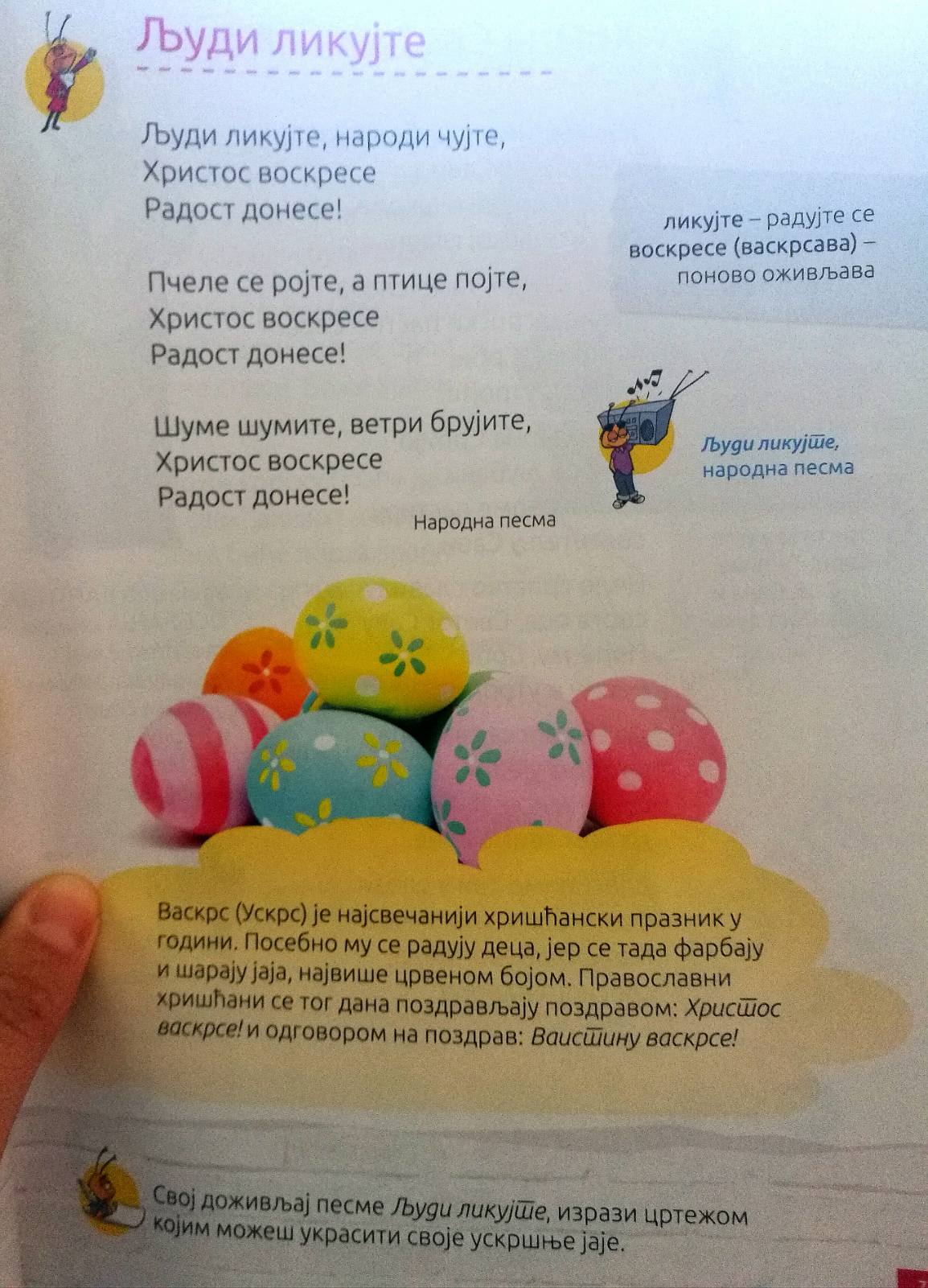 